Об утверждении муниципальной программы цифровой трансформации Моргаушского района Чувашской РеспубликиАдминистрация Моргаушского района постановляет:1.Утвердить прилагаемую муниципальной программы цифровой трансформации Моргаушского района Чувашской Республики (далее - Программа).2. Утвердить ответственным исполнителем Программы сектор информационного обеспечения администрации Моргаушского района Чувашской Республики.3. Рекомендовать органам местного самоуправления муниципальных районов, муниципальных округов и городских округов Чувашской Республики принять участие в реализации мероприятий Программы.4. Контроль за выполнением настоящего постановления возложить на Управление делами администрации Моргаушского района Чувашской Республики.5. Настоящее постановление вступает в силу после официального опубликования.Глава администрацииМоргаушского района                                                               	А.Н.МатросовИсп.Краснов А.В.Приложение к постановлению администрации Моргаушского района Чувашской Республикиот    __________2022 г.  № _______074Муниципальная программа цифровой трансформацииМоргаушского района Чувашской Республики (далее – муниципальная программа)Паспорт муниципальной программыЧăваш Республики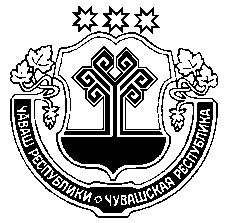 Муркаш районěнАдминистраций.ЙЫШĂНУ_________ 2022 ç. №________Муркаш салиЧувашская РеспубликаАдминистрацияМоргаушского районаПОСТАНОВЛЕНИЕ09.09.2022 г. № 972с. МоргаушиНаименование муниципальной программыНаименование муниципальной программыМуниципальная программа цифровой трансформации Моргаушского района Чувашской РеспубликиМуниципальная программа цифровой трансформации Моргаушского района Чувашской РеспубликиСроки реализации муниципальной программыСроки реализации муниципальной программы2023 - 2024 годы2023 - 2024 годыНаименование ответственного исполнителя муниципальной программыНаименование ответственного исполнителя муниципальной программыАдминистрация Моргаушского района Чувашской РеспубликиАдминистрация Моргаушского района Чувашской РеспубликиСоисполнители муниципальной программыСоисполнители муниципальной программыРуководитель цифровой трансформации ОМСУ, ответственного за муниципальную программуРуководитель цифровой трансформации ОМСУ, ответственного за муниципальную программуАнаньева Рената Иосифовна – заместитель главы администрации Моргаушского района Чувашской Республики – начальник финансового отделаАнаньева Рената Иосифовна – заместитель главы администрации Моргаушского района Чувашской Республики – начальник финансового отделаЦель муниципальной программыЦель муниципальной программыСоздание равных возможностей для всех жителей Моргаушского района Чувашской Республики, а также обеспечение среды для реализации потенциала каждого человека с помощью цифровых технологийСоздание равных возможностей для всех жителей Моргаушского района Чувашской Республики, а также обеспечение среды для реализации потенциала каждого человека с помощью цифровых технологийПриоритеты цифровой трансформации муниципального округа (далее также - ПЦТМО) Приоритеты цифровой трансформации муниципального округа (далее также - ПЦТМО) Приоритеты цифровой трансформации муниципального округа (далее также - ПЦТМО) Приоритеты цифровой трансформации муниципального округа (далее также - ПЦТМО) Код ПЦТМОНаименование ПЦТМОКол-во показателей ПЦТМО (шт.) Суммарные затраты на достижение ПЦТМО за 2 года (тыс. руб.) Приоритеты цифровой трансформации муниципальных районов, муниципальных и городских округов в рамках достижения национальной цели развития Российской Федерации на период до 2030 года «Цифровая трансформация»(в соответствии с Указом Президента Российской Федерации от 21 июля 2020 г. № 474 «О национальных целях развития Российской Федерации на период до 2030 года»)Приоритеты цифровой трансформации муниципальных районов, муниципальных и городских округов в рамках достижения национальной цели развития Российской Федерации на период до 2030 года «Цифровая трансформация»(в соответствии с Указом Президента Российской Федерации от 21 июля 2020 г. № 474 «О национальных целях развития Российской Федерации на период до 2030 года»)Приоритеты цифровой трансформации муниципальных районов, муниципальных и городских округов в рамках достижения национальной цели развития Российской Федерации на период до 2030 года «Цифровая трансформация»(в соответствии с Указом Президента Российской Федерации от 21 июля 2020 г. № 474 «О национальных целях развития Российской Федерации на период до 2030 года»)Приоритеты цифровой трансформации муниципальных районов, муниципальных и городских округов в рамках достижения национальной цели развития Российской Федерации на период до 2030 года «Цифровая трансформация»(в соответствии с Указом Президента Российской Федерации от 21 июля 2020 г. № 474 «О национальных целях развития Российской Федерации на период до 2030 года»)1Увеличение доли массовых социально значимых услуг, доступных в электронном виде до 95 процентов к 2030 году50,02Достижение «цифровой зрелости» ключевых отраслей экономики и социальной сферы, в том числе здравоохранения и образования, а также государственного управления до 100 процентов к 2030 году80,03Рост доли домохозяйств, которым обеспечена возможность широкополосного доступа к информационно-телекоммуникационной сети «Интернет», до 97 процентов к 2030 году10,04Повышение уровня жизни населения за счет увеличения количества и роста качества и прозрачности предоставления государственных услуг населению посредством цифровых сервисов, улучшения «обратной связи» и роста вовлеченности граждан и бизнеса в принятие решений; создания комфортной городской среды; создания высокотехнологичных рабочих мест; снижения загрязнения окружающей среды; повышения уровня здравоохранения и образования; повышения культурного уровня и пр.140,05Создание и внедрение цифровой экосистемы государственного управления по всем отраслям экономики и социальной сферы76392,86Обеспечение потребности экономики Чувашской Республики квалифицированными кадрами20,07Преимущественное внедрение и использование отечественных программных, программно-аппаратных комплексов10,0Задачи муниципальной программы: Задачи муниципальной программы: 1. Использование «сквозных» цифровых технологий при разработке и внедрении цифровых технологий по приоритетным отраслям экономики и социальной сферы в Чувашской Республике.2. Обеспечение качественного скачка в развитии приоритетных отраслей, в том числе креативных индустрий, обеспечение более высоких темпов роста валового регионального продукта за счет внедрения цифровых технологий.1. Использование «сквозных» цифровых технологий при разработке и внедрении цифровых технологий по приоритетным отраслям экономики и социальной сферы в Чувашской Республике.2. Обеспечение качественного скачка в развитии приоритетных отраслей, в том числе креативных индустрий, обеспечение более высоких темпов роста валового регионального продукта за счет внедрения цифровых технологий.Ожидаемые результаты реализации муниципальной программы:Ожидаемые результаты реализации муниципальной программы:Результат 1.1. Увеличение доли массовых социально значимых услуг, доступных в электронном виде, до 95 процентов к 2024 году.Результат 2.1. Достижение «цифровой зрелости» ключевых отраслей экономики и социальной сферы, в том числе здравоохранения и образования, а также государственного управления, до 32 процентов к 2024 году.Результат 3.1. Рост доли домохозяйств, которым обеспечена возможность широкополосного доступа к сети «Интернет», до 84 процентов к 2024 году. Результат 4.1. Достижение уровня удовлетворенности качеством предоставления массовых социально значимых государственных и муниципальных услуг в электронном виде с использованием Единого портала государственных и муниципальных услуг (функций) (далее – ЕПГУ) до 4,4 балла к 2024 году.Результат 4.2. Увеличение доли населения, вовлеченного в онлайн-голосование по вопросам развития городской среды, до 50 процентов к 2024 году.Результат 5.1. Внедрение востребованных цифровых механизмов взаимодействия между государством, населением и бизнесом.Результат 6.1. Количество государственных (муниципальных) служащих и работников учреждений, прошедших обучение компетенциям в сфере цифровой трансформации государственного и муниципального управления, не менее 70 человек к 2024 году.Результат 7.1. Увеличение доли расходов на закупки и (или) аренду отечественного программного обеспечения и платформ от общих расходов на закупку или аренду программного обеспечения до 80 процентов к 2024 году.Результат 1.1. Увеличение доли массовых социально значимых услуг, доступных в электронном виде, до 95 процентов к 2024 году.Результат 2.1. Достижение «цифровой зрелости» ключевых отраслей экономики и социальной сферы, в том числе здравоохранения и образования, а также государственного управления, до 32 процентов к 2024 году.Результат 3.1. Рост доли домохозяйств, которым обеспечена возможность широкополосного доступа к сети «Интернет», до 84 процентов к 2024 году. Результат 4.1. Достижение уровня удовлетворенности качеством предоставления массовых социально значимых государственных и муниципальных услуг в электронном виде с использованием Единого портала государственных и муниципальных услуг (функций) (далее – ЕПГУ) до 4,4 балла к 2024 году.Результат 4.2. Увеличение доли населения, вовлеченного в онлайн-голосование по вопросам развития городской среды, до 50 процентов к 2024 году.Результат 5.1. Внедрение востребованных цифровых механизмов взаимодействия между государством, населением и бизнесом.Результат 6.1. Количество государственных (муниципальных) служащих и работников учреждений, прошедших обучение компетенциям в сфере цифровой трансформации государственного и муниципального управления, не менее 70 человек к 2024 году.Результат 7.1. Увеличение доли расходов на закупки и (или) аренду отечественного программного обеспечения и платформ от общих расходов на закупку или аренду программного обеспечения до 80 процентов к 2024 году.Источники финансирования муниципальной программыИсточники финансирования муниципальной программыМуниципальная программа Чувашской Республики «Повышение безопасности жизнедеятельности населения и территорий Моргаушского района Чувашской Республики», утвержденная постановлением администрации Моргаушского района Чувашской Республики от 28 декабря 2018 г. № 1526.Муниципальная программа Чувашской Республики «Повышение безопасности жизнедеятельности населения и территорий Моргаушского района Чувашской Республики», утвержденная постановлением администрации Моргаушского района Чувашской Республики от 28 декабря 2018 г. № 1526.Ресурсное обеспечение реализации муниципальной программы:Ресурсное обеспечение реализации муниципальной программы:Общий объем финансирования по годам реализации составляет:2023 год – 3196,4 тыс. рублей2024 год – 3196,4 тыс. рублейОбъем финансирования за счет средств республиканского бюджета Чувашской Республики по годам реализации составляет: 2023 год – 0,0 тыс. рублей2024 год – 0,0 тыс. рублейОбъем финансирования за счет средств бюджета Моргаушского района Чувашской Республики по годам реализации составляет: 2023 год – 3196,4 тыс. рублей2024 год – 3196,4 тыс. рублейОбъем финансирования за счет средств внебюджетных источников по годам реализации составляет: 2023 год – 0,0 тыс. рублей2024 год – 0,0 тыс. рублейОбщий объем финансирования по годам реализации составляет:2023 год – 3196,4 тыс. рублей2024 год – 3196,4 тыс. рублейОбъем финансирования за счет средств республиканского бюджета Чувашской Республики по годам реализации составляет: 2023 год – 0,0 тыс. рублей2024 год – 0,0 тыс. рублейОбъем финансирования за счет средств бюджета Моргаушского района Чувашской Республики по годам реализации составляет: 2023 год – 3196,4 тыс. рублей2024 год – 3196,4 тыс. рублейОбъем финансирования за счет средств внебюджетных источников по годам реализации составляет: 2023 год – 0,0 тыс. рублей2024 год – 0,0 тыс. рублей